АДМИНИСТРАЦИЯ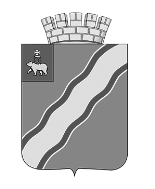 ГОРОДА КРАСНОКАМСКАПОСТАНОВЛЕНИЕ14.05.2019                                                                                        № 367-п                                                              .О внесении изменений в , утвержденный постановлением администрации города Краснокамска от 04.03.2019 № 187-пВ соответствии с частью 3 статьи 27.1 Федерального закона от 02 марта 2007 г. № 25-ФЗ «О муниципальной службе в Российской Федерации», Законом Пермского края от 04 мая 2008 г. № 228-ПК «О муниципальной службе в Пермском крае» (в редакции от 14.12.2018 № 315-ПК), Указом губернатора Пермского края  от 19 июля 2012 г. № 44 «О мерах по реализации отдельных положений законодательства Российской Федерации в сфере противодействия коррупции на муниципальной службе в Пермском крае» (в редакции от 28.02.2019 № 26) администрация города Краснокамска ПОСТАНОВЛЯЕТ:1. Внести в Порядок применения к муниципальным служащим администрации города Краснокамска  взысканий за несоблюдение ограничений и запретов, требований о предотвращении или об урегулировании конфликта интересов и неисполнение обязанностей, установленных в целях противодействия коррупции, утвержденный постановлением администрации города Краснокамска от 04.03.2019 № 187-п «Об утверждении Порядка применения к муниципальным служащим администрации города Краснокамска взысканий за несоблюдение ограничений и запретов, требований о предотвращении или об урегулировании конфликта интересов и неисполнение обязанностей, установленных в целях противодействия коррупции», следующие изменения:1.1. пункт 2.2. раздела II «Общие условия применения взыскания за коррупционные правонарушения» Порядка изложить в следующей редакции:«2.2. Взыскание за коррупционное правонарушение применяется не позднее шести месяцев со дня поступления информации о совершении муниципальным служащим коррупционного правонарушения и не позднее трех лет со дня его совершения.За каждое коррупционное правонарушение может быть применено только одно взыскание.».2. Постановление подлежит опубликованию в специальном выпуске «Официальные материалы органов местного самоуправления Краснокамского городского округа» газеты «Краснокамская звезда» и размещению на официальном сайте Краснокамского городского округа в сети Интернет www.krasnokamsk.ru.3. Контроль за исполнением настоящего постановления возложить на руководителя аппарата администрации города Краснокамска О.С.Жернакову.Глава города Краснокамска –глава администрации города Краснокамска                                                                                 И.Я.БыкаризБлагиных А.В.4-49-01